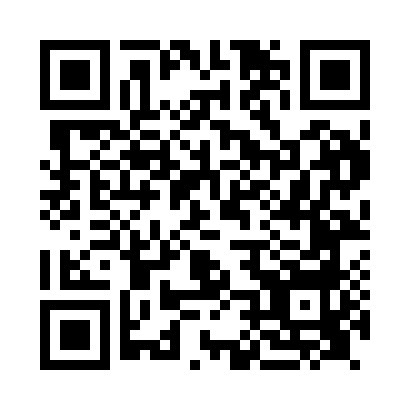 Prayer times for Edingley, Nottinghamshire, UKMon 1 Jul 2024 - Wed 31 Jul 2024High Latitude Method: Angle Based RulePrayer Calculation Method: Islamic Society of North AmericaAsar Calculation Method: HanafiPrayer times provided by https://www.salahtimes.comDateDayFajrSunriseDhuhrAsrMaghribIsha1Mon2:554:421:086:489:3311:212Tue2:564:431:086:489:3311:203Wed2:564:441:086:489:3211:204Thu2:574:451:096:479:3211:205Fri2:574:461:096:479:3111:206Sat2:584:471:096:479:3111:207Sun2:584:481:096:479:3011:198Mon2:594:491:096:469:2911:199Tue2:594:501:096:469:2811:1910Wed3:004:511:096:469:2811:1811Thu3:014:521:106:459:2711:1812Fri3:014:531:106:459:2611:1813Sat3:024:541:106:449:2511:1714Sun3:034:561:106:449:2411:1715Mon3:034:571:106:439:2311:1616Tue3:044:581:106:439:2111:1617Wed3:055:001:106:429:2011:1518Thu3:055:011:106:419:1911:1419Fri3:065:021:106:419:1811:1420Sat3:075:041:106:409:1611:1321Sun3:085:051:106:399:1511:1322Mon3:085:071:116:399:1411:1223Tue3:095:081:116:389:1211:1124Wed3:105:101:116:379:1111:1025Thu3:115:111:116:369:0911:1026Fri3:115:131:116:359:0811:0927Sat3:125:141:116:349:0611:0828Sun3:135:161:116:339:0411:0729Mon3:145:171:106:329:0311:0630Tue3:145:191:106:319:0111:0631Wed3:155:211:106:308:5911:05